Council Working Group on WSIS&SDG
34th meeting – Geneva, 25 September 2019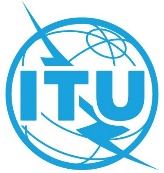 Document CWG-WSIS&SDG-34/001-E24 July 2019English onlyDraft AgendaDraft AgendaItemDocuments1Opening2Adoption of the agenda3Adoption of the time management plan4Update on resolutions related to the WSIS process and SDGsITU WSIS Related Resolutions Council Resolutions – 1332 (Revised 2019)Outcomes of the Council-19 UN resolutions, relevant reports and decisions Outcomes of the CSTD 2019 Annual Session   ECOSOC Resolution on Assessment of the progress made in the implementation of and follow-up to the outcomes of the World Summit on the Information SocietyUNGA Resolution on ICT for Development5The role of ITU in implementing the final report  “The Age of Digital Interdependence” of the High-level Panel on Digital Cooperation convened by the UN Secretary-General6ITU’s activities in WSIS facilitation, implementation and follow-up, including activities according to the ITU Operational Plans.ITU Contribution to the Implementation of WSIS Outcomes, and the 2030 Agenda for Sustainable Development (2019 Report)ITU Roadmaps for WSIS Action Line C2, C5, C6 (Revised 2019)WSIS Forum 2019: Outcomes WSIS Forum 2020 (Preparatory Process)Regional activities towards alignment of WSIS/SDG processes and collaboration at the regional level (ITU Regional Offices and UN Regional Commissions) WSIS Stocktaking Process 2020WSIS Project Prizes 2020UN Group on the Information Society (UNGIS) World Telecommunication and Information Society Day 2019 & 2020Partnership on Measuring the ICT for Development WSIS Fund in Trust 2019-2020ITU Sector Study Groups for the WSIS & SDGs Process7ITU’s activities in relation to 2030 Agenda for Sustainable Development Update on the global follow-up and review to the 2030 Agenda for Sustainable DevelopmentOutcomes of the ITU activities towards High Level Political Forum 2019HLPF DeclarationUpdate on the roadmap on SDGs 		8Other business